Monitoring, Evaluation and Learning (MEL) Manager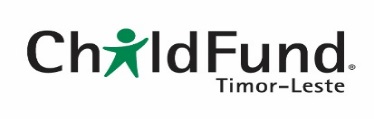 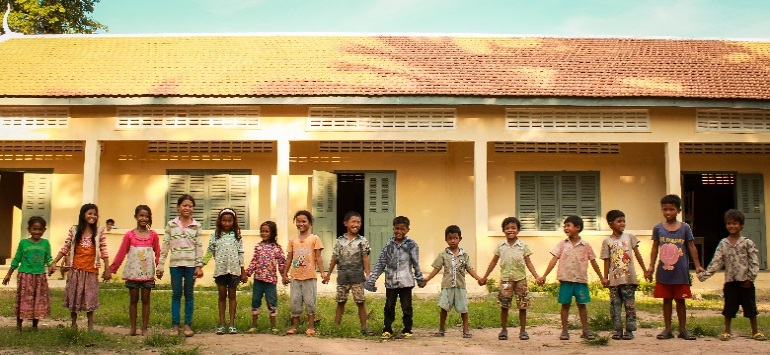 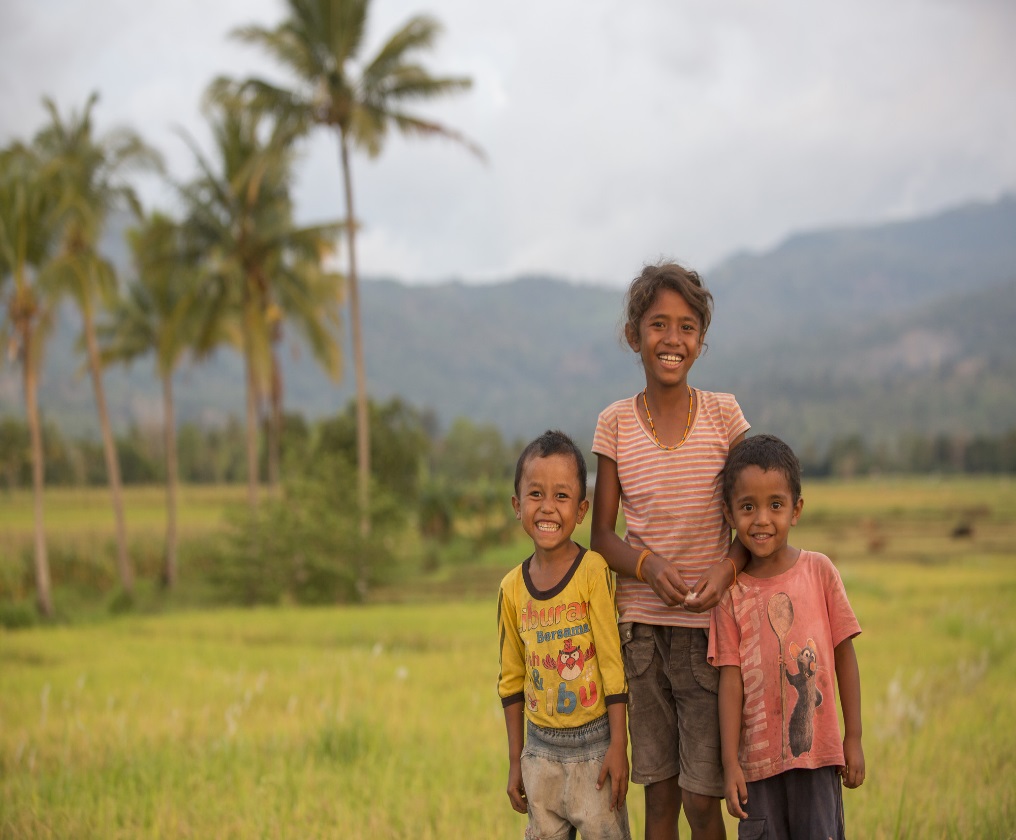 